Conteste correctamente los siguientes espacios con letra roja: 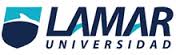 a) Menciones los tres factores que pueden ocasionar diferencias en los resultados de un ensayo clínico aleatorizado:1.- Sesgo de selección: cuando los individuos tienen diferentes probabilidades para ser incluidos en la muestra.2.- sesgo de información: procedimientos inapropiados, para la recolección de datos incluyendo el sesgo de recuerdo.3.- factor de confusión: puede venir dado por una desigualdad distribuida  de las variables de los grupos de estudio.b) Cuando se interpreta al valor de p pueden existir 2 tipos de errores, ¿Cómo se le llama al error que considera azar a un mayor número de asociaciones reales? El valor p es un valor de probabilidad, por lo que oscila entre 0 y 1. Así, se suele decir que valores altos de p NO RECHAZAN la hipótesis nula o, dicho de forma correcta, no permiten rechazar la H0. De igual manera, valores bajos de p rechazan la H0.c) ¿Cual estudio es mejor? La hipótesis emitida se designa por H0 y se llama hipótesis nula.La hipótesis contraria se designa por H1 y se llama hipótesis alternativa1.-) Se realizó un estudio con amantadina vs placebo para observar la curación de un resfriado común, se encontró que en el grupo con el antiviral el cuadro se redujo de 5 días a 3 y en el grupo con placebo el cuadro clínico duro entre 4 y 6 días de duración. Con una p menor a 0.01.2.- Se realizó un estudio con antigripal con amocixilina + ácido clavulanico vs amoxicilina en el primer grupo de redujo el cuadro infecciosa de faringoamigdalitis de 7 días a 3 disminuyendo el riesgo de complicaciones como otitis media y en el segundo se redujo el cuadro a 5 días con una p menor a 0.05.d) ¿Cuál de los dos ejemplos tiene mayor significancia estadística? El que maneja una P menor.e) En el siguiente ejemplo calcule el riesgo relativo, el riesgo absoluto y el NNTLa hipótesis nula es del tipo H0: μ ≥ k (o bien H0: p ≥ k). La hipótesis alternativa, por tanto, es del tipo H1: μ < k (o bien H1: p < k).Valores críticos1 − ααz α0.900.101.280.950.051.6450.990.012.33